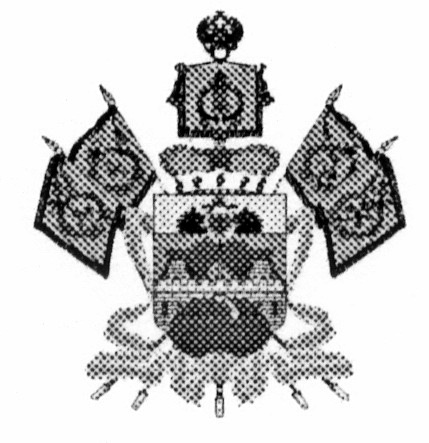 министерСтво труда и социального развития Краснодарского краяПРИКАЗот 06.12.2018				                                                           № 1856г. КраснодарО внесении изменений в приказ министерства 
труда и социального развития Краснодарского края от 1 марта 2016 года № 231 «О мерах по противодействию коррупции в министерстве труда и социального развитияКраснодарского края и признании утратившими силу
некоторых приказов министерства социального развития 
и семейной политики Краснодарского края и департамента 
труда и занятости населения Краснодарского края»В связи с кадровыми изменениями, в целях приведения в соответствие приказов министерства труда и социального развития Краснодарского края 
п р и к а з ы в а ю:	1. Внести в приказ министерства труда и социального развития Краснодарского края от 1 марта 2016 года № 231 «О мерах по противодействию коррупции в министерстве труда и социального развития Краснодарского края и признании утратившими силу некоторых приказов министерства социального развития и семейной политики Краснодарского края и департамента труда и занятости населения Краснодарского края» следующие изменения:	1) приложение № 1 изложить в новой редакции (приложение № 1);	2) приложение № 10 изложить в новой редакции (приложение № 2);	3) приложение № 12 изложить в новой редакции (приложение № 3). 2. Отделу информационно-аналитической и методической работы 
(Некрасова) обеспечить:направление настоящего приказа для размещения (опубликования) на официальном сайте администрации Краснодарского края в информационно-телекоммуникационной сети «Интернет» и направление на «Официальный ин-тернет-портал правовой информации» (www.pravo.gov.ru);размещение настоящего приказа на официальном сайте министерства труда и социального развития Краснодарского края (www.sznkuban.ru).3. Приказ вступает в силу на следующий день после его официального опубликования.Заместитель министра                                                                           С.П. ГаркушаСОСТАВкомиссии министерства труда и социального развития 
Краснодарского края по соблюдению требований к служебному поведению государственных гражданских служащих Краснодарского края и урегулированию конфликта интересов                                                                                                                                      ».Начальник отдела по вопросамгосударственной службы и кадров вуправлении правового обеспечения иорганизации гражданской службы                                                   А.Б. МартыноваПЕРЕЧЕНЬдолжностей государственной гражданской службы
Краснодарского края в министерстве труда 
и социального развития Краснодарского края 
предусмотренных подпунктом «и» пункта 1 части 1 статьи 2 
Федерального закона «О запрете отдельным категориям 
лиц открывать и иметь счета (вклады), хранить наличные 
денежные средства и ценности в иностранных банках, 
расположенных за пределами территории 
Российской Федерации, владеть и (или) пользоваться 
иностранными финансовыми инструментами»1. Должности государственной гражданской службы Краснодарского края в министерстве труда и социального развития Краснодарского края высшей группы должностей:1) министр;2) первый заместитель министра;3) заместитель министра;4) начальник управления правового обеспечения и организации гражданской службы;5) начальник управления организации социальных выплат;6) начальник управления оздоровления и отдыха детей;7) начальник финансово-экономического управления;8) начальник управления по социальной поддержке граждан;9) начальник управления по работе с несовершеннолетними, опеки и попечительства;10) начальник управления занятости населения;11) начальник управления труда;12) начальник отдела внутреннего финансового контроля;13) начальник отдела обеспечения безопасности;14) начальник отдела по работе с обращениями граждан;15) начальник отдела информационно-аналитической и методической работы;16) начальник административно-хозяйственного отдела;17) начальник отдела по вопросам капитального ремонта и строительства;18) начальник отдела государственного заказа:19) начальник отдела по делам ветеранов;20) начальник отдела обеспечения деятельности комиссии по делам несовершеннолетних и защите их прав;21) начальник отдела организации деятельности учреждений для несовершеннолетних;22) начальник отдела исполнения бюджета;23) начальник отдела организации безбарьерной среды;24) начальник отдела опеки и попечительства;25) начальник отдела организации реабилитации инвалидов.2. Должности государственной гражданской службы Краснодарского края в министерстве труда и социального развития Краснодарского края, исполнение обязанностей по которым предусматривает допуск к сведениям особой важности (при наличии таковых).                                                                                                                              ».Начальник отдела по вопросамгосударственной службы и кадров вуправлении правового обеспечения иорганизации гражданской службы                                                   А.Б. МартыноваПЕРЕЧЕНЬдолжностей государственной гражданской службы 
Краснодарского края в министерстве труда и 
социального развития Краснодарского края, 
замещение которых связано с коррупционными рисками1					                                                                                 У».Начальник отдела по вопросамгосударственной службы и кадров вуправлении правового обеспечения иорганизации гражданской службы                                                   А.Б. МартыноваПРИЛОЖЕНИЕ № 1к приказу министерства трудаи социального развитияКраснодарского краяот 06.12.2018 № 1856«ПРИЛОЖЕНИЕ № 1УТВЕРЖДЕНприказом министерства трудаи социального развитияКраснодарского краяот 1 марта 2016 года № 231(в редакции приказа министерства труда и социального развития Краснодарского краяот 06.12.2018 № 1856)ГаркушаСергей Петрович–заместитель министра, председатель комиссии;ГоликАлексей Иванович–заместитель министра, заместитель председателя комиссии;МартыноваАнастасия Борисовна–начальник отдела по вопросам государственной службы и кадров в управлении правового обеспечения и организации гражданской службы, секретарь комиссии.Члены комиссии:Члены комиссии:Члены комиссии:ДвинскаяОльга Александровна–председатель комитета Краснодарской краевой региональной организации Профсоюза, председатель Общественного Совета по формированию независимой системы оценки качества оказания услуг организациями социального обслуживания (по согласованию);ДобробабаМарина Борисовна–доцент кафедры административного и финансового права федерального государственного бюджетного образовательного учреждения высшего образования «Кубанский государственный университет», кандидат юридических наук (по согласованию);ДроздоваИнна Геннадьевна–заместитель начальника отдела по вопросам государственной службы и кадров в управлении правового обеспечения и организации гражданской службы;ЕпифановаЕлена Владимировна–доцент кафедры теории и истории государства и права федерального государственного бюджетного образовательного учреждения высшего образования «Кубанский государственный аграрный университет», кандидат юридических наук (по согласованию);ЗахаровМаксим Игоревич–начальник отдела правового обеспечения в управлении правового обеспечения и организации гражданской службы;КиселеваНаталья Анатольевна–начальник управления правового обеспечения и организации гражданской службы;СмальЕлена Владимировна–ведущий консультант отдела по вопросам государственной службы и кадров управления правового обеспечения и организации гражданской службы;ЦыпкинЮрий Геннадиевич–начальник отдела опеки и попечительства, председатель профсоюзного комитета министерства.ПРИЛОЖЕНИЕ № 2к приказу министерства трудаи социального развитияКраснодарского краяот 06.12.2018 № 1856«ПРИЛОЖЕНИЕ № 10УТВЕРЖДЕНприказом министерства трудаи социального развитияКраснодарского краяот 1 марта 2016 года № 231(в редакции приказа министерства труда и социального развития Краснодарского краяот 06.12.2018 № 1856)ПРИЛОЖЕНИЕ № 3к приказу министерства трудаи социального развитияКраснодарского краяот 06.12.2018 № 1856«ПРИЛОЖЕНИЕ № 12УТВЕРЖДЕНприказом министерства трудаи социального развитияКраснодарского краяот 1 марта 2016 года № 231(в редакции приказа министерства труда и социального развития Краснодарского краяот 06.12.2018 № 1856)№ п/пДолжность12Должности государственной гражданской службы Краснодарского краяДолжности государственной гражданской службы Краснодарского края1Министр2Первый заместитель министра3Заместитель министраУправление правового обеспечения и организации гражданской службыУправление правового обеспечения и организации гражданской службы4Начальник управленияОтдел правового обеспеченияОтдел правового обеспечения5Начальник отдела в управлении6Заместитель начальника отдела в управленииОтдел по вопросам государственной службы и кадровОтдел по вопросам государственной службы и кадров7Начальник отдела в управлении8Заместитель начальника отдела в управленииОтдел регионального государственного контроля (надзора)Отдел регионального государственного контроля (надзора)9Начальник отдела в управлении10Заместитель начальника отдела в управлении11Консультант12Главный специалист-экспертУправление организации социальных выплат13Начальник управленияОтдел организации назначения и выплаты государственных гарантий и компенсации14Начальник отдела в управленииОтдел организации адресного предоставления льгот и субсидий15Начальник отдела в управленииОтдел автоматизации и информационных технологий16Начальник отдела в управленииОтдел обеспечения безопасности17Начальник отделаОтдел по работе с обращениями граждан18Начальник отделаОтдел информационно-аналитической и методической работы19Начальник отделаОтдел по делам ветеранов20Начальник отдела 21Заместитель начальника отдела 22Ведущий консультант23Консультант24Специалист 1 разрядаУправление оздоровления и отдыха детейУправление оздоровления и отдыха детей25Начальник управленияОтдел организации оздоровления и отдыха детейОтдел организации оздоровления и отдыха детей26Начальник отдела в управлении27Заместитель начальника отдела в управлении28Ведущий консультант29Консультант30Главный специалист-эксперт31Специалист-экспертОтдел мониторинга оздоровления и отдыха детейОтдел мониторинга оздоровления и отдыха детей32Начальник отдела в управленииОтдел по защите прав и интересов лиц из числа детей-сирот и детей, оставшихся без попечения родителейОтдел по защите прав и интересов лиц из числа детей-сирот и детей, оставшихся без попечения родителей33Начальник отдела в управленииОтдел по социальной защите семьи, материнства, детства34Начальник отдела в управленииУправление по работе с несовершеннолетними, опеки и попечительстваУправление по работе с несовершеннолетними, опеки и попечительства35Начальник управленияОтдел по организации профилактической работы с семьямиОтдел по организации профилактической работы с семьями36Начальник отдела в управлении37Заместитель начальника отдела38Ведущий консультант39Ведущий специалист 2 разряда40Специалист-экспертОтдел развития семейных форм устройства детей-сирот и детей, оставшихся без попечения родителейОтдел развития семейных форм устройства детей-сирот и детей, оставшихся без попечения родителей41Начальник отдела в управленииОтдел обеспечения деятельности комиссии по делам несовершеннолетних и защите их правОтдел обеспечения деятельности комиссии по делам несовершеннолетних и защите их прав42Начальник отдела Отдел организации деятельности учреждений для несовершеннолетнихОтдел организации деятельности учреждений для несовершеннолетних43Начальник отдела44Заместитель начальника отдела45Ведущий консультант46Консультант47Ведущий специалист 2 разряда48Специалист 1 разрядаФинансово-экономическое управлениеФинансово-экономическое управление49Начальник управленияОтдел отраслевого планирования и финансированияОтдел отраслевого планирования и финансирования50Начальник отдела в управленииОтдел финансового обеспечения мероприятий в области социальной политикиОтдел финансового обеспечения мероприятий в области социальной политики51Начальник отдела в управленииОтдел имущественных отношений сети подведомственных учрежденийОтдел имущественных отношений сети подведомственных учреждений52Начальник отдела в управленииОтдел исполнения бюджетаОтдел исполнения бюджета53Начальник отдела Отдел внутреннего финансового контроляОтдел внутреннего финансового контроля54Начальник отдела55Заместитель начальника отдела56Ведущий консультант57Консультант58Главный специалист-экспертОтдел государственного заказаОтдел государственного заказа59Начальник отдела60Заместитель начальника отдела61Ведущий консультант62Консультант63Специалист 2 разрядаАдминистративно-хозяйственный отделАдминистративно-хозяйственный отдел64Начальник отдела65Заместитель начальника отделаУправление по социальной поддержке гражданУправление по социальной поддержке граждан66Начальник управленияОтдел организации деятельности домов-интернатовОтдел организации деятельности домов-интернатов67Начальник отдела в управлении68Заместитель начальника отдела в управлении69Ведущий консультант 70Консультант71Ведущий специалист 2 разряда72Специалист 1 разрядаОтдел организации социального обслуживанияОтдел организации социального обслуживания73Начальник отдела в управлении74Заместитель начальника отдела75Ведущий консультант76Консультант77Ведущий специалист 2 разряда78Главный специалист-экспертОтдел по вопросам капитального ремонта и строительстваОтдел по вопросам капитального ремонта и строительства79Начальник отделаОтдел опеки и попечительстваОтдел опеки и попечительства80Начальник отдела Отдел организации реабилитации инвалидов81Начальник отдела 82Заместитель начальника отдела83Ведущий консультант84Консультант85Специалист-экспертУправление занятости населенияУправление занятости населения86Начальник управленияОтдел трудоустройства и трудовой миграцииОтдел трудоустройства и трудовой миграции87Начальник отдела в управлении88Заместитель начальника отдела в управлении89Консультант90Ведущий специалист-эксперт91Специалист-эксперт92Специалист 1 разрядаОтдел профобучения и профессиональной ориентацииОтдел профобучения и профессиональной ориентации93Начальник отдела в управлении94Заместитель начальника отдела в управлении95Консультант96Главный специалист-экспертОтдел специальных программ и трудоустройства инвалидовОтдел специальных программ и трудоустройства инвалидов97Начальник отдела в управлении98Заместитель начальника отдела в управлении99Ведущий консультант100Консультант101Главный специалист-экспертОтдел анализа, прогноза и мониторинга трудовых ресурсовОтдел анализа, прогноза и мониторинга трудовых ресурсов102Начальник отдела в управленииОтдел ведения регистров получателей государственных услугОтдел ведения регистров получателей государственных услуг103Начальник отдела в управленииУправление трудаУправление труда104Начальник управленияОтдел трудовых отношений и социальных гарантийОтдел трудовых отношений и социальных гарантий105Начальник отдела в управлении106Заместитель нач. отдела в управлении107Ведущий консультант108КонсультантОтдел управления охраной трудаОтдел управления охраной труда109Начальник отдела в управленииОтдел государственной экспертизы условий трудаОтдел государственной экспертизы условий труда110Начальник отдела в управлении111Заместитель начальника отдела в управлении112Ведущий консультант113КонсультантУправления социальной защиты населения министерства труда и социального развития Краснодарского края (далее – управление социальной защиты населения министерства) в муниципальных образованияхУправления социальной защиты населения министерства труда и социального развития Краснодарского края (далее – управление социальной защиты населения министерства) в муниципальных образованиях114Руководитель управления социальной защиты населения министерства в г. Анапа115Руководитель управления социальной защиты населения министерства                             в г. Армавире116Руководитель управления социальной защиты населения министерства                                      в г. Геленджике117Руководитель управления социальной защиты населения министерства в г. Горячий Ключ118Руководитель управления социальной защиты населения министерства в Западном внутригородском округе города Краснодара119Руководитель управления социальной защиты населения министерства в Карасунском внутригородском округе города Краснодара120Руководитель управления социальной защиты населения министерства в Прикубанском внутригородском округе города Краснодара121Руководитель управления социальной защиты населения министерства в Центральном внутригородском округе города Краснодара122Руководитель управления социальной защиты населения министерства                                в г. Новороссийске123Руководитель управления социальной защиты населения министерства в Адлерском внутригородском районе г.-к. Сочи124Руководитель управления социальной защиты населения министерства в Лазаревском внутригородском районе г.-к. Сочи125Руководитель управления социальной защиты населения министерства в Хостинском внутригородском районе г.-к. Сочи126Руководитель управления социальной защиты населения министерства в Центральном внутригородском районе г.-к. Сочи127Руководитель управления социальной защиты населения министерства в Абинском районе128Руководитель управления социальной защиты населения министерства в Апшеронском районе129Руководитель управления социальной защиты населения министерства в Белореченском районе130Руководитель управления социальной защиты населения министерства в Белоглинском районе131Руководитель управления социальной защиты населения министерства в Брюховецком районе132Руководитель управления социальной защиты населения министерства в Выселковском районе133Руководитель управления социальной защиты населения министерства в Гулькевичском районе134Руководитель управления социальной защиты населения министерства в Динском районе135Руководитель управления социальной защиты населения министерства в Ейском районе136Руководитель управления социальной защиты населения министерства в Кавказском районе137Руководитель управления социальной защиты населения министерства в Калининском районе138Руководитель управления социальной защиты населения министерства в Каневском районе139Руководитель управления социальной защиты населения министерства в Кореновском районе140Руководитель управления социальной защиты населения министерства в Красноармейском районе141Руководитель управления социальной защиты населения министерства в Крыловском районе142Руководитель управления социальной защиты населения министерства в Крымском районе143Руководитель управления социальной защиты населения министерства в Курганинском районе144Руководитель управления социальной защиты населения министерства в Кущевском районе145Руководитель управления социальной защиты населения министерства в Лабинском районе146Руководитель управления социальной защиты населения министерства в Ленинградском районе147Руководитель управления социальной защиты населения министерства в Мостовском районе148Руководитель управления социальной защиты населения министерства в Новокубанском районе149Руководитель управления социальной защиты населения министерства в Новопокровском районе150Руководитель управления социальной защиты населения министерства в Отрадненском районе151Руководитель управления социальной защиты населения министерства в Павловском районе152Руководитель управления социальной защиты населения министерства в Приморско-Ахтарском районе153Руководитель управления социальной защиты населения министерства в Северском районе154Руководитель управления социальной защиты населения министерства в Славянском районе155Руководитель управления социальной защиты населения министерства в Староминском районе156Руководитель управления социальной защиты населения министерства в Тбилисском районе157Руководитель управления социальной защиты населения министерства в Темрюкском районе158Руководитель управления социальной защиты населения министерства в Тимашевском районе159Руководитель управления социальной защиты населения министерства в Тихорецком районе160Руководитель управления социальной защиты населения министерства в Туапсинском районе161Руководитель управления социальной защиты населения министерства в Успенском районе162Руководитель управления социальной защиты населения министерства                                   в Усть-Лабинском районе163Руководитель управления социальной защиты населения министерства в Щербиновском районе